LebenslaufPersönliche DatenGeboren			am 03.08.1997 in NürnbergFührerschein			Klasse BAusbildung21.09.2008 – jetzt		Gymnasium Stein, Nürnberg				Voraussichtlicher Abschluss: Abitur im Juni 2016				Aktueller Notendurchschnitt: 2,3			18.09.2004 – 24.09.2008	Grundschule Insel Schütt, NürnbergPraktische Erfahrungen01.09.2014 – 19.09.2014	Müller Medien GmbH &Co. KG				Dreiwöchiges SchülerpraktikumAufgaben: Konzeption für bestehende und neue Internetauftritte01.04.2013 – 03.04.2013	Kurs zur Java-Einführung an der Volkshochschule Nürnberg16.12.2012 – 18.12.2012	Kurs zur HTML/CSS-Einführung an der Volkshochschule NürnbergKenntnisse und FähigkeitenSprachen	Deutsch (Muttersprache), Englisch (fließend in Wort und Schrift), Französisch (Grundkenntnisse)EDV	sehr vertraut im Umgang mit MS-Office, Photoshop und InDesign	Grundkenntnisse in HTML, CSS und JavaNürnberg, den 18.12.2015Marcel Schulte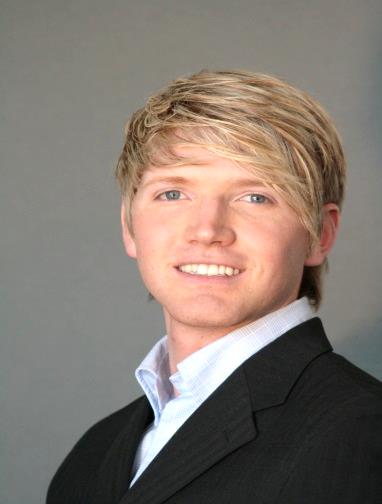 